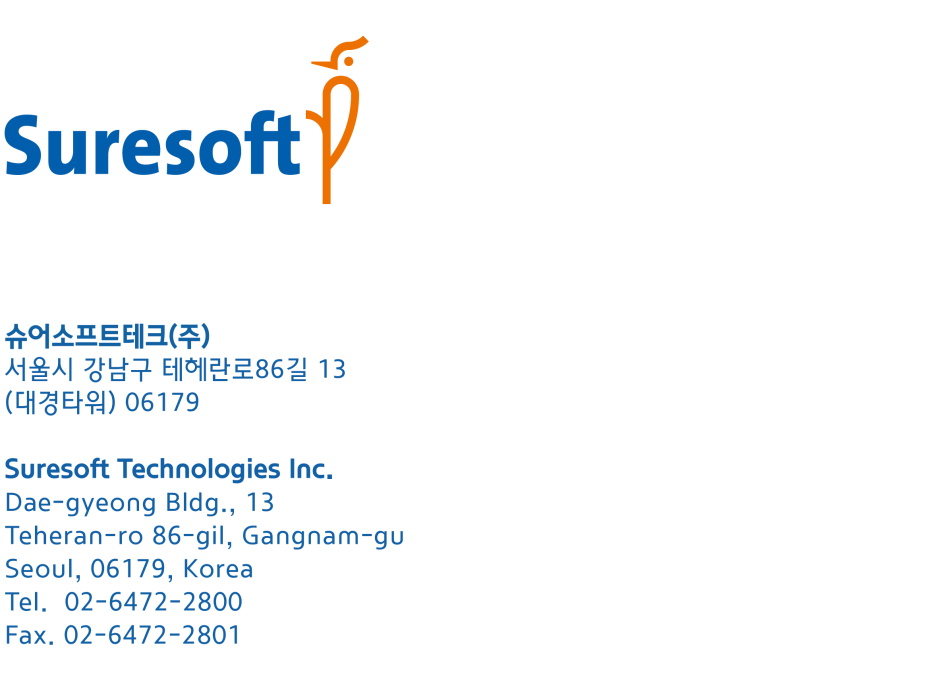 학력 사항병역 사항교육이수 내용자격증 및 어학시험경력 사항 [ 실무경력   년  개월]수행 프로젝트 경험자기소개서위의 모든 내용은 사실과 다름 없음을 확인합니다.    년     월     일         작성자 :                               지원분야연구개발 / 검증 및 테스팅 / 사업개발(근무지역)추천인사  진이름 (성별)사  진생년월일0000년 00월 00일 (만 00세)            사  진연 락 처사  진E-mail주 소재학기간학 교 명 (소재지)전   공졸업구분학점0000.00 ~ 0000.00 0000.00 ~ 0000.00 병역구분군    별역   종계    급복무기간보훈대상기  간교  육  명교육기관교  육  내  용자격증/어학시험발행처/발행기관합격구분취득일재직기간회사명 부서명직급담당업무0000.00 ~ 0000.00 0000.00 ~ 0000.00 0000.00 ~ 0000.00 No회사명 / 프로젝트명기 간프로젝트 내용 / 개발환경 / 참여인원11[담당업무 기술][담당업무 기술][담당업무 기술]22[담당업무 기술][담당업무 기술][담당업무 기술]33[담당업무 기술][담당업무 기술][담당업무 기술]44[담당업무 기술][담당업무 기술][담당업무 기술]55[담당업무 기술][담당업무 기술][담당업무 기술]지원동기 성장과정(생활신조, 직업관)성격 및 장/단점 입사 후 포부